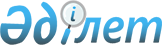 О внесении изменений и дополнений в постановление Правительства Республики Казахстан от 18 марта 2002 года № 323 "О назначении представителей Республики Казахстан в Советах Управляющих"Постановление Правительства Республики Казахстан от 8 февраля 2018 года № 44
      Правительство Республики Казахстан ПОСТАНОВЛЯЕТ:
      1. Внести в постановление Правительства Республики Казахстан от 18 марта 2002 года № 323 "О назначении представителей Республики Казахстан в Советах Управляющих" следующие изменения и дополнения:
      заголовок изложить в следующей редакции:
      "О назначении представителей Республики Казахстан в Советах Управляющих и определении канала связи с Азиатским Банком Инфраструктурных Инвестиций";
      преамбулу изложить в следующей редакции:
      "В соответствии с пунктами 3 и 5 статьи 3 Закона Республики Казахстан от 6 декабря 2001 года "О членстве Республики Казахстан в Международном Валютном Фонде, Международном Банке Реконструкции и Развития, Международной Финансовой Корпорации, Международной Ассоциации Развития, Многостороннем Агентстве Гарантии Инвестиций, Международном Центре по Урегулированию Инвестиционных Споров, Европейском Банке Реконструкции и Развития, Азиатском Банке Развития, Исламском Банке Развития, Азиатском Банке Инфраструктурных Инвестиций" Правительство Республики Казахстан ПОСТАНОВЛЯЕТ:";
      пункт 1 дополнить подпунктом 4-1) следующего содержания:
       "4-1) Азиатского Банка Инфраструктурных Инвестиций (далее – АБИИ):
      Управляющим – Министра национальной экономики Республики Казахстан Сулейменова Тимура Муратовича,
      заместителем Управляющего – вице-министра по инвестициям и развитию Республики Казахстан Кабикенова Арыстана Кенжетаевича;";
      дополнить пунктом 1-1 следующего содержания:
       "1-1. Определить Министерство национальной экономики Республики Казахстан официальным органом для поддержания связи с АБИИ по всем вопросам в связи с реализацией Статей Соглашения Азиатского Банка Инфраструктурных Инвестиций.".
       2. Настоящее постановление вводится в действие со дня его подписания.
					© 2012. РГП на ПХВ «Институт законодательства и правовой информации Республики Казахстан» Министерства юстиции Республики Казахстан
				
      Премьер-Министр
Республики Казахстан

 Б. Сагинтаев
